Anhang 1 – Einfache Innenschau>Innenschau<>Seelenspiegel<>Introspektion<Bitte wahren Sie die Intimität der Person………………………………………………………………….und schauen Sie sich die nachfolgenden Seiten nicht an.Die 7 Leiden des Menschen      J/N  Prio  Z/A  Eigenschaft		Seelenmerkmal				      Element___  ___  ___ zornig		________________________________________	Feuer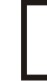 ___  ___  ___  friedlich		________________________________________	Wasser___  ___  ___ zornig		________________________________________	Feuer___  ___  ___  friedlich		________________________________________	Wasser___  ___  ___  habgierig		________________________________________	Feuer___  ___  ___  großmütig	________________________________________	Wasser___  ___  ___  habgierig		________________________________________	Feuer___  ___  ___  großmütig	________________________________________	Wasser___  ___  ___  sexuell begierig 	 _______________________________________	Feuer___  ___  ___  sexuell liebevoll	 _______________________________________	Wasser___  ___  ___  sexuell begierig 	 _______________________________________	Feuer___  ___  ___  sexuell liebevoll	 _______________________________________	Wasser___  ___  ___  träge  		________________________________________	Wasser___  ___  ___  entschlossen	________________________________________	Feuer___  ___  ___  träge  		________________________________________	Wasser___  ___  ___  entschlossen	________________________________________	Feuer___  ___  ___  neidisch  		________________________________________	Feuer___  ___  ___  mitfühlend	________________________________________	Wasser___  ___  ___  neidisch  		________________________________________	Feuer___  ___  ___  mitfühlend	________________________________________	Wasser___  ___  ___  maßlos  		________________________________________	Feuer___  ___  ___  mäßigend	________________________________________	Wasser___  ___  ___  maßlos  		________________________________________	Feuer___  ___  ___  mäßigend	________________________________________	Wasser___  ___  ___  stolz  		________________________________________	Feuer___  ___  ___  demütig		________________________________________	Wasser___  ___  ___  stolz  		________________________________________	Feuer___  ___  ___  demütig		________________________________________	WasserAnhaftungen      J/N  Prio  Z/A  Eigenschaft	Seelenmerkmal					      Element___  ___  ___  anhaftend  _Selbstgespräche__________________________	_____	Feuer___  ___  ___  losgelöst	 __________________________________________________	Wasser___  ___  ___  anhaftend  _Fernsehserie: ___________________________________	Feuer___  ___  ___  losgelöst	 __________________________________________________	Wasser___  ___  ___  anhaftend  _Fernsehserie: ___________________________________	Feuer___  ___  ___  losgelöst	 __________________________________________________	Wasser___  ___  ___  anhaftend  _Fernsehserie: ___________________________________	Feuer___  ___  ___  losgelöst	 __________________________________________________	Wasser___  ___  ___  anhaftend  _Nachrichtensendungen___________________________	Feuer___  ___  ___  losgelöst	 __________________________________________________	Wasser___  ___  ___  anhaftend  _Abendprogramm im Fernseher_____________________	Feuer___  ___  ___  losgelöst	 __________________________________________________	Wasser___  ___  ___  anhaftend  _Internet:_______________________________________	Feuer___  ___  ___  losgelöst	 __________________________________________________	Wasser___  ___  ___  anhaftend  _Internet:_______________________________________	Feuer___  ___  ___  losgelöst	 __________________________________________________	Wasser___  ___  ___  anhaftend  _Internet:_______________________________________	Feuer___  ___  ___  losgelöst	 __________________________________________________	Wasser___  ___  ___  anhaftend  _Streit:_________________________________________	Feuer___  ___  ___  losgelöst	 __________________________________________________	Wasser___  ___  ___  anhaftend  _Streit:_________________________________________	Feuer___  ___  ___  losgelöst	 __________________________________________________	Wasser___  ___  ___  anhaftend  _Streit:_________________________________________	Feuer___  ___  ___  losgelöst	 __________________________________________________	Wasser___  ___  ___  anhaftend  _Verblendung:___________________________________	Feuer___  ___  ___  losgelöst	 __________________________________________________	Wasser___  ___  ___  anhaftend  _Überheblichkeit:_________________________________	Feuer___  ___  ___  losgelöst	 __________________________________________________	Wasser___  ___  ___  anhaftend  _Überheblichkeit:_________________________________	Feuer___  ___  ___  losgelöst	 __________________________________________________	Wasser___  ___  ___  anhaftend  _Idealpartner:___________________________________	Feuer___  ___  ___  losgelöst	 __________________________________________________	Wasser___  ___  ___  anhaftend  _Idealkinder:_____________________________________	Feuer___  ___  ___  losgelöst	 __________________________________________________	WasserAnhaftungen      J/N  Prio  Z/A  Eigenschaft	Seelenmerkmal					      Element___  ___  ___  anhaftend  _mangelndes Vertrauen____________________________	Feuer___  ___  ___  losgelöst	 __________________________________________________	Wasser___  ___  ___  anhaftend  _Sportverein:____________________________________	Feuer___  ___  ___  losgelöst	 __________________________________________________	Wasser___  ___  ___  anhaftend  _Sportverein:____________________________________	Feuer___  ___  ___  losgelöst	 __________________________________________________	Wasser___  ___  ___  anhaftend  _eigener Verein:__________________________________	Feuer___  ___  ___  losgelöst	 __________________________________________________	Wasser___  ___  ___  anhaftend  _eigener Verein:__________________________________	Feuer___  ___  ___  losgelöst	 __________________________________________________	Wasser___  ___  ___  anhaftend  _Sportstudio:____________________________________	Feuer___  ___  ___  losgelöst	 __________________________________________________	Wasser___  ___  ___  anhaftend  _Sportstudio:____________________________________	Feuer___  ___  ___  losgelöst	 __________________________________________________	Wasser___  ___  ___  anhaftend  _eigene Sportleistung_____________________________	Feuer___  ___  ___  losgelöst	 __________________________________________________	Wasser___  ___  ___  anhaftend  _eigene Sportleistung_____________________________	Feuer___  ___  ___  losgelöst	 __________________________________________________	Wasser___  ___  ___  anhaftend  _Partei:_________________________________________	Feuer___  ___  ___  losgelöst	 __________________________________________________	Wasser___  ___  ___  anhaftend  _Partei:_________________________________________	Feuer___  ___  ___  losgelöst	 __________________________________________________	Wasser___  ___  ___  anhaftend  _Schmerz:_______________________________________	Feuer___  ___  ___  losgelöst	 __________________________________________________	Wasser___  ___  ___  anhaftend  _Schmerz:_______________________________________	Feuer___  ___  ___  losgelöst	 __________________________________________________	Wasser___  ___  ___  anhaftend  _Gewohnheit:____________________________________	Feuer___  ___  ___  losgelöst	 __________________________________________________	Wasser___  ___  ___  anhaftend  _Gewohnheit:____________________________________	Feuer___  ___  ___  losgelöst	 __________________________________________________	Wasser___  ___  ___  anhaftend  _Gewohnheit:____________________________________	Feuer___  ___  ___  losgelöst	 __________________________________________________	Wasser___  ___  ___  anhaftend  _Gewohnheit:____________________________________ Feuer___  ___  ___  losgelöst	 ______________________________________________ Wasser Anhaftungen      J/N  Prio  Z/A  Eigenschaft	Seelenmerkmal					      Element___  ___  ___  anhaftend  _Prinzipien:_____________________________________	Feuer___  ___  ___  losgelöst	 __________________________________________________	Wasser___  ___  ___  anhaftend  _Prinzipien:_____________________________________	Feuer___  ___  ___  losgelöst	 __________________________________________________	Wasser___  ___  ___  anhaftend  _Prinzipien:_____________________________________	Feuer___  ___  ___  losgelöst	 __________________________________________________	Wasser___  ___  ___  anhaftend  _Prinzipien:_____________________________________	Feuer___  ___  ___  losgelöst	 __________________________________________________	Wasser___  ___  ___  anhaftend  _Glaube:________________________________________	Feuer___  ___  ___  losgelöst	 __________________________________________________	Wasser___  ___  ___  anhaftend  _Glaube:________________________________________	Feuer___  ___  ___  losgelöst	 __________________________________________________	Wasser___  ___  ___  anhaftend  _Glaube:________________________________________	Feuer___  ___  ___  losgelöst	 __________________________________________________	Wasser___  ___  ___  anhaftend  _Lüge: _________________________________________	Feuer___  ___  ___  losgelöst	 __________________________________________________	Wasser___  ___  ___  anhaftend  _Lüge: _________________________________________	Feuer___  ___  ___  losgelöst	 __________________________________________________	Wasser___  ___  ___  anhaftend  _Lüge: _________________________________________	Feuer___  ___  ___  losgelöst	 __________________________________________________	Wasser___  ___  ___  anhaftend  _Eigenart: _______________________________________	Feuer___  ___  ___  losgelöst	 __________________________________________________	Wasser___  ___  ___  anhaftend  _Eigenart: _______________________________________	Feuer___  ___  ___  losgelöst	 __________________________________________________	Wasser___  ___  ___  anhaftend  _Tagträume_____________________________________	Feuer___  ___  ___  losgelöst	 ______________________________________________ Wasser___  ___  ___  anhaftend  _Tagträume_____________________________________	Feuer___  ___  ___  losgelöst	 _____________________________________________    Wasser___  ___  ___  anhaftend  _Krankheit:______________________________________	Feuer___  ___  ___  losgelöst	 __________________________________________________	Wasser___  ___  ___  anhaftend  _Krankheit:_____________________________________	Feuer___  ___  ___  losgelöst	 __________________________________________________	WasserAnhaftungen      J/N  Prio  Z/A  Eigenschaft	Seelenmerkmal					      Element___  ___  ___  anhaftend  _______________________________________________	Feuer___  ___  ___  losgelöst	 __________________________________________________	Wasser___  ___  ___  anhaftend  _______________________________________________	Feuer___  ___  ___  losgelöst	 __________________________________________________	Wasser___  ___  ___  anhaftend  _______________________________________________	Feuer___  ___  ___  losgelöst	 __________________________________________________	Wasser___  ___  ___  anhaftend  _______________________________________________	Feuer___  ___  ___  losgelöst	 __________________________________________________	Wasser___  ___  ___  anhaftend  _______________________________________________	Feuer___  ___  ___  losgelöst	 __________________________________________________	Wasser___  ___  ___  anhaftend  _______________________________________________	Feuer___  ___  ___  losgelöst	 __________________________________________________	Wasser___  ___  ___  anhaftend  _______________________________________________	Feuer___  ___  ___  losgelöst	 __________________________________________________	Wasser___  ___  ___  anhaftend  _______________________________________________	Feuer___  ___  ___  losgelöst	 __________________________________________________	Wasser___  ___  ___  anhaftend  _______________________________________________	Feuer___  ___  ___  losgelöst	 __________________________________________________	Wasser___  ___  ___  anhaftend  _______________________________________________	Feuer___  ___  ___  losgelöst	 __________________________________________________	Wasser___  ___  ___  anhaftend  _______________________________________________	Feuer___  ___  ___  losgelöst	 __________________________________________________	Wasser___  ___  ___  anhaftend  _______________________________________________	Feuer___  ___  ___  losgelöst	 __________________________________________________	Wasser___  ___  ___  anhaftend  _______________________________________________	Feuer___  ___  ___  losgelöst	 __________________________________________________	Wasser___  ___  ___  anhaftend  _______________________________________________	Feuer___  ___  ___  losgelöst	 __________________________________________________	Wasser___  ___  ___  anhaftend  _______________________________________________	Feuer___  ___  ___  losgelöst	 __________________________________________________	Wasser___  ___  ___  anhaftend  _______________________________________________	Feuer___  ___  ___  losgelöst	 __________________________________________________	WasserInnenschau - Feuer         J/N  Prio  Z/A  Eigenschaft		Seelenmerkmal				        Element___  ___  ___  übermütig	_______________________________________	Feuer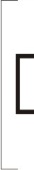 ___  ___  ___  mutig		_______________________________________	Feuer___  ___  ___  akzeptierend	_______________________________________	Wasser___  ___  ___  ängstlich		_______________________________________	Wasser___  ___  ___  übermütig	_______________________________________	Feuer___  ___  ___  mutig		_______________________________________	Feuer___  ___  ___  akzeptierend	_______________________________________	Wasser___  ___  ___  ängstlich		_______________________________________	Wasser___  ___  ___  überschwänglich  ______________________________________	Feuer ___  ___  ___  schwungvoll	_______________________________________	Feuer___  ___  ___  bedächtig	_______________________________________	Wasser___  ___  ___  unentschlossen	_______________________________________	Wasser___  ___  ___  überschwänglich  ______________________________________	Feuer ___  ___  ___  schwungvoll	_______________________________________	Feuer___  ___  ___  bedächtig	_______________________________________	Wasser___  ___  ___  unentschlossen	_______________________________________	Wasser___  ___  ___  triebhaft		________________________________________	Feuer___  ___  ___  vital		________________________________________	Feuer___  ___  ___  entspannt	________________________________________	Wasser___  ___  ___  schlapp		________________________________________	Wasser___  ___  ___  triebhaft		________________________________________	Feuer___  ___  ___  vital		________________________________________	Feuer___  ___  ___  entspannt	________________________________________	Wasser___  ___  ___  schlapp		________________________________________	Wasser___  ___  ___  triebhaft		________________________________________	Feuer___  ___  ___  vital		________________________________________	Feuer___  ___  ___  entspannt	________________________________________	Wasser___  ___  ___  schlapp		________________________________________	Wasser___  ___  ___  rücksichtslos	________________________________________	Feuer___  ___  ___  energisch	________________________________________	Feuer___  ___  ___  sanft		________________________________________	Wasser___  ___  ___  kraftlos		________________________________________	WasserInnenschau - Feuer      J/N  Prio  Z/A  Eigenschaft		Seelenmerkmal				      Element___  ___  ___  rücksichtslos	________________________________________	Feuer___  ___  ___  energisch	________________________________________	Feuer___  ___  ___  sanft		________________________________________	Wasser___  ___  ___  kraftlos		________________________________________	Wasser___  ___  ___  rücksichtslos	________________________________________	Feuer___  ___  ___  energisch	________________________________________	Feuer___  ___  ___  sanft		________________________________________	Wasser___  ___  ___  kraftlos		________________________________________	Wasser ___  ___  ___  hektisch		________________________________________	Feuer___  ___  ___  fleißig		________________________________________	Feuer___  ___  ___  geruhsam	________________________________________	Wasser___  ___  ___  faul		________________________________________	Wasser___  ___  ___  hektisch		________________________________________	Feuer___  ___  ___  fleißig		________________________________________	Feuer___  ___  ___  geruhsam	________________________________________	Wasser___  ___  ___  faul		________________________________________	Wasser___  ___  ___  hektisch		________________________________________	Feuer___  ___  ___  fleißig		________________________________________	Feuer___  ___  ___  geruhsam	________________________________________	Wasser___  ___  ___  faul		________________________________________	Wasser___  ___  ___  hysterisch	________________________________________	Feuer___  ___  ___  begeistert	________________________________________	Feuer___  ___  ___  gelassen		________________________________________	Wasser___  ___  ___  teilnahmslos	________________________________________	Wasser___  ___  ___  hysterisch	________________________________________	Feuer___  ___  ___  begeistert	________________________________________	Feuer___  ___  ___  gelassen		________________________________________	Wasser___  ___  ___  teilnahmslos	________________________________________	Wasser___  ___  ___  hysterisch	________________________________________	Feuer___  ___  ___  begeistert	________________________________________	Feuer___  ___  ___  gelassen		________________________________________	Wasser___  ___  ___  teilnahmslos	________________________________________	WasserInnenschau - Feuer      J/N  Prio  Z/A  Eigenschaft		Seelenmerkmal				      Element___  ___  ___  fanatisch		_______________________________________	Feuer___  ___  ___  engagiert	_______________________________________	Feuer___  ___  ___  gleichmütig	_______________________________________	Wasser___  ___  ___  unbeteiligt	_______________________________________	Wasser___  ___  ___  fanatisch		_______________________________________	Feuer___  ___  ___  engagiert	_______________________________________	Feuer___  ___  ___  gleichmütig	_______________________________________	Wasser___  ___  ___  unbeteiligt	_______________________________________	Wasser___  ___  ___  unbeherrscht	_______________________________________	Feuer___  ___  ___  temperamentvoll  ______________________________________	Feuer___  ___  ___  ruhig		_______________________________________	Wasser___  ___  ___  antriebslos	_______________________________________	Wasser___  ___  ___  unbeherrscht	_______________________________________	Feuer___  ___  ___  temperamentvoll  ______________________________________	Feuer___  ___  ___  ruhig		_______________________________________	Wasser___  ___  ___  antriebslos	_______________________________________	Wasser___  ___  ___  brutal		________________________________________	Feuer___  ___  ___  resolut		________________________________________	Feuer___  ___  ___  behutsam	________________________________________	Wasser___  ___  ___  zaghaft		________________________________________	Wasser___  ___  ___  brutal		________________________________________	Feuer___  ___  ___  resolut		________________________________________	Feuer___  ___  ___  behutsam	________________________________________	Wasser___  ___  ___  zaghaft		________________________________________	Wasser___  ___  ___  stürmisch	________________________________________	Feuer___  ___  ___  flink		________________________________________	Feuer___  ___  ___  gemächlich	________________________________________	Wasser___  ___  ___  erlahmt		________________________________________	Wasser___  ___  ___  stürmisch	________________________________________	Feuer___  ___  ___  flink		________________________________________	Feuer___  ___  ___  gemächlich	________________________________________	Wasser___  ___  ___  erlahmt		________________________________________	WasserInnenschau - Feuer      J/N  Prio  Z/A  Eigenschaft		Seelenmerkmal				      Element___  ___  ___  voreilig		________________________________________	Feuer___  ___  ___  spontan		________________________________________	Feuer___  ___  ___  abwartend	________________________________________	Wasser___  ___  ___  zaudernd	________________________________________	Wasser___  ___  ___  voreilig		________________________________________	Feuer___  ___  ___  spontan		________________________________________	Feuer___  ___  ___  abwartend	________________________________________	Wasser___  ___  ___  zaudernd	________________________________________	Wasser___  ___  ___  eigenwillig	________________________________________	Feuer___  ___  ___  selbstbewusst	________________________________________	Feuer___  ___  ___  bescheiden	________________________________________	Wasser___  ___  ___  schüchtern	________________________________________	Wasser___  ___  ___  eigenwillig	________________________________________	Feuer___  ___  ___  selbstbewusst	________________________________________	Feuer___  ___  ___  bescheiden	________________________________________	Wasser___  ___  ___  schüchtern	________________________________________	Wasser___  ___  ___  ungeduldig	________________________________________	Feuer___  ___  ___  mitreißend	________________________________________	Feuer___  ___  ___  geduldig		________________________________________	Wasser___  ___  ___  apathisch	________________________________________	Wasser___  ___  ___  ungeduldig	________________________________________	Feuer___  ___  ___  mitreißend	________________________________________	Feuer___  ___  ___  geduldig		________________________________________	Wasser___  ___  ___  apathisch	________________________________________	Wasser___  ___  ___  süchtig		________________________________________	Feuer___  ___  ___  leidenschaftlich	________________________________________	Feuer___  ___  ___  losgelöst		________________________________________	Wasser___  ___  ___  erschöpft	________________________________________	Wasser___  ___  ___  süchtig		________________________________________	Feuer___  ___  ___  leidenschaftlich	________________________________________	Feuer___  ___  ___  losgelöst		________________________________________	Wasser___  ___  ___  erschöpft	________________________________________	WasserInnenschau - Feuer      J/N  Prio  Z/A  Eigenschaft		Seelenmerkmal				      Element___  ___  ___  süchtig		________________________________________	    Feuer___  ___  ___  leidenschaftlich	________________________________________	    Feuer___  ___  ___  losgelöst		________________________________________	    Wasser___  ___  ___  erschöpft	________________________________________	    Wasser        ___  ___  ___  entschlossen	________________________________________	Feuer        ___  ___  ___  zielstrebig		________________________________________	Feuer        ___  ___  ___  unbeirrt		________________________________________	Feuer        ___  ___  ___  bestimmend		________________________________________	Feuer        ___  ___  ___  impulsiv		________________________________________	Feuer        ___  ___  ___  kraftvoll		________________________________________	Feuer        ___  ___  ___  schnell		________________________________________	Feuer        ___  ___  ___  extrovertiert		________________________________________	Feuer        ___  ___  ___  anführend		________________________________________	Feuer        ___  ___  ___  ehrgeizig		________________________________________	Feuer        ___  ___  ___  eifrig		________________________________________	Feuer        ___  ___  ___  lebhaft		________________________________________	Feuer        ___  ___  ___  ausdauernd		________________________________________	Feuer        ___  ___  ___  entschieden		________________________________________	Feuer        ___  ___  ___  drängend		________________________________________	Feuer        ___  ___  ___  sportlich		________________________________________	Feuer        ___  ___  ___  robust		________________________________________	Feuer        ___  ___  ___  dynamisch		________________________________________	Feuer        ___  ___  ___  hartnäckig		________________________________________	Feuer        ___  ___  ___  tatkräftig		________________________________________	Feuer        ___  ___  ___  fleißig		________________________________________	Feuer        ___  ___  ___  kühn		________________________________________	Feuer        ___  ___  ___  anspornend		________________________________________	Feuer        ___  ___  ___  zwingend		________________________________________	Feuer        ___  ___  ___  überzeugt		________________________________________	Feuer        ___  ___  ___  lustvoll		________________________________________	Feuer        ___  ___  ___  dominant		________________________________________	Feuer        ___  ___  ___  dominant		________________________________________	Feuer        ___  ___  ___  dominant		________________________________________	FeuerInnenschau - Feuer      J/N  Prio  Z/A  Eigenschaft		Seelenmerkmal				      Element        ___  ___  ___  unternehmend	________________________________________	Feuer        ___  ___  ___  gläubig		________________________________________	Feuer        ___  ___  ___  schöpferisch		________________________________________	Feuer        ___  ___  ___  machtvoll		________________________________________	Feuer        ___  ___  ___  selbständig		________________________________________	Feuer        ___  ___  ___  ritterlich		________________________________________	Feuer       ___  ___  ___  schneidig		________________________________________	Feuer       ___  ___  ___  selbstsicher		________________________________________	Feuer       ___  ___  ___  risikobereit		________________________________________	Feuer       ___  ___  ___  hastig		________________________________________	Feuer       ___  ___  ___  herrschsüchtig	________________________________________	Feuer       ___  ___  ___  unruhig		________________________________________	Feuer       ___  ___  ___  schroff		________________________________________	Feuer       ___  ___  ___  egoistisch		________________________________________	Feuer       ___  ___  ___  despotisch		________________________________________	Feuer        ___  ___  ___  stolz			________________________________________	Feuer        ___  ___  ___  selbstherrlich	________________________________________	Feuer        ___  ___  ___  grausam		________________________________________	Feuer        ___  ___  ___  gebieterisch		________________________________________	Feuer        ___  ___  ___  hitzig		________________________________________	Feuer        ___  ___  ___  erregbar		________________________________________	Feuer        ___  ___  ___  übertreibend	________________________________________	Feuer        ___  ___  ___  ungestüm		________________________________________	Feuer        ___  ___  ___  zügellos		________________________________________	Feuer        ___  ___  ___  aufgeregt		________________________________________	Feuer        ___  ___  ___  fordernd		________________________________________	Feuer        ___  ___  ___  selbstbewusst	________________________________________	Feuer        ___  ___  ___  herausfordernd	________________________________________	Feuer        ___  ___  ___  heftig		________________________________________	Feuer        ___  ___  ___  rachsüchtig		________________________________________	Feuer        ___  ___  ___  leichtsinnig		________________________________________	Feuer        ___  ___  ___  jähzornig		________________________________________	Feuer        ___  ___  ___  aufbrausend		________________________________________	FeuerInnenschau - Feuer      J/N  Prio  Z/A  Eigenschaft		Seelenmerkmal				          Element        ___  ___  ___  gemein		________________________________________	Feuer        ___  ___  ___  verärgert		________________________________________	Feuer        ___  ___  ___  unsentimental	________________________________________	Feuer        ___  ___  ___  dreist		________________________________________	Feuer        ___  ___  ___  arrogant		________________________________________	Feuer        ___  ___  ___  anmaßend		________________________________________	Feuer        ___  ___  ___  lasterhaft		________________________________________	Feuer        ___  ___  ___  abenteuerlustig	________________________________________	Feuer        ___  ___  ___  gehässig		________________________________________	Feuer        ___  ___  ___  hartherzig		________________________________________	Feuer        ___  ___  ___  unvorsichtig		________________________________________	Feuer        ___  ___  ___  hasserfüllt		________________________________________	Feuer        ___  ___  ___  gewissenlos		________________________________________	Feuer        ___  ___  ___  hasserfüllt		________________________________________	Feuer        ___  ___  ___  aggressiv		________________________________________	Feuer        ___  ___  ___  aggressiv		________________________________________	Feuer        ___  ___  ___  aggressiv		________________________________________	Feuer        ___  ___  ___  hemmungslos	________________________________________	Feuer       ___  ___  ___  _____________	________________________________________	Feuer       ___  ___  ___  _____________	________________________________________	Feuer       ___  ___  ___  _____________	________________________________________	Feuer       ___  ___  ___  _____________	________________________________________	Feuer       ___  ___  ___  _____________	________________________________________	Feuer       ___  ___  ___  _____________	________________________________________	Feuer       ___  ___  ___  _____________	________________________________________	Feuer       ___  ___  ___  _____________	________________________________________	Feuer       ___  ___  ___  _____________	________________________________________	Feuer       ___  ___  ___  _____________	________________________________________	Feuer				      1. Berechnung	      2. Berechnung	      3. Berechnung				     F     W       L       E   	     F     W       L       E   	     F     W       L       E   Summe Priorität A und B	  ___  ___  ___  ___   	  ___  ___  ___  ___  	  ___  ___  ___  ___  + Zugänge			  ___  ___  ___  ___     	  ___  ___  ___  ___   	  ___  ___  ___  ___   - Abgänge			  ___  ___  ___  ___    	  ___  ___  ___  ___   	  ___  ___  ___  ___   Gesamtsumme			  ___  ___  ___  ___     	  ___  ___  ___  ___   	  ___  ___  ___  ___   Innenschau - Wasser      J/N  Prio  Z/A  Eigenschaft		Seelenmerkmal				      Element___  ___  ___  ängstlich		________________________________________	Wasser___  ___  ___  akzeptierend	________________________________________	Wasser___  ___  ___  mutig		________________________________________	Feuer___  ___  ___  übermütig	________________________________________	Feuer___  ___  ___  ängstlich		________________________________________	Wasser___  ___  ___  akzeptierend	________________________________________	Wasser___  ___  ___  mutig		________________________________________	Feuer___  ___  ___  übermütig	________________________________________	Feuer___  ___  ___  ängstlich		________________________________________	Wasser___  ___  ___  akzeptierend	________________________________________	Wasser___  ___  ___  mutig		________________________________________	Feuer___  ___  ___  übermütig	________________________________________	Feuer___  ___  ___  unentschlossen	________________________________________	Wasser___  ___  ___  bedächtig	________________________________________	Wasser___  ___  ___  schwungvoll	________________________________________	Feuer___  ___  ___  überschwänglich _______________________________________	Feuer___  ___  ___  unentschlossen	________________________________________	Wasser___  ___  ___  bedächtig	________________________________________	Wasser___  ___  ___  schwungvoll	________________________________________	Feuer___  ___  ___  überschwänglich _______________________________________	Feuer___  ___  ___  schlapp		________________________________________	Wasser___  ___  ___  entspannt	________________________________________	Wasser___  ___  ___  vital		________________________________________	Feuer___  ___  ___  triebhaft		________________________________________	Feuer___  ___  ___  schlapp		________________________________________	Wasser___  ___  ___  entspannt	___________________________________________	Wasser___  ___  ___  vital		___________________________________________	Feuer___  ___  ___  triebhaft		___________________________________________	Feuer___  ___  ___  kraftlos		________________________________________	Wasser___  ___  ___  sanft		________________________________________	Wasser___  ___  ___  energisch	________________________________________	Feuer___  ___  ___  rücksichtslos	________________________________________	FeuerInnenschau - Wasser      J/N  Prio  Z/A  Eigenschaft		Seelenmerkmal				      Element___  ___  ___  kraftlos		________________________________________	Wasser___  ___  ___  sanft		________________________________________	Wasser___  ___  ___  energisch	________________________________________	Feuer___  ___  ___  rücksichtslos	________________________________________	Feuer___  ___  ___  faul		________________________________________	Wasser___  ___  ___  geruhsam	________________________________________	Wasser___  ___  ___  fleißig		________________________________________	Feuer___  ___  ___  hektisch		________________________________________	Feuer___  ___  ___  faul		________________________________________	Wasser___  ___  ___  geruhsam	________________________________________	Wasser___  ___  ___  fleißig		________________________________________	Feuer___  ___  ___  hektisch		________________________________________	Feuer___  ___  ___  teilnahmslos	________________________________________	Wasser___  ___  ___  gelassen		________________________________________	Wasser___  ___  ___  begeistert	________________________________________	Feuer___  ___  ___  hysterisch	________________________________________	Feuer___  ___  ___  teilnahmslos	________________________________________	Wasser___  ___  ___  gelassen		________________________________________	Wasser___  ___  ___  begeistert	________________________________________	Feuer___  ___  ___  hysterisch	________________________________________	Feuer___  ___  ___  unbeteiligt	________________________________________	Wasser___  ___  ___  gleichmütig	________________________________________	Wasser___  ___  ___  engagiert	________________________________________	Feuer___  ___  ___  fanatisch		________________________________________	Feuer___  ___  ___  unbeteiligt	________________________________________	Wasser___  ___  ___  gleichmütig	________________________________________	Wasser___  ___  ___  engagiert	________________________________________	Feuer___  ___  ___  fanatisch		________________________________________	FeuerInnenschau - Wasser      J/N  Prio  Z/A  Eigenschaft		Seelenmerkmal				      Element___  ___  ___  antriebslos	________________________________________	Wasser___  ___  ___  ruhig		________________________________________	Wasser___  ___  ___  temperamentvoll _______________________________________	Feuer___  ___  ___  unbeherrscht	________________________________________	Feuer___  ___  ___  antriebslos	________________________________________	Wasser___  ___  ___  ruhig		________________________________________	Wasser___  ___  ___  temperamentvoll _______________________________________	Feuer___  ___  ___  unbeherrscht	________________________________________	Feuer___  ___  ___  zaghaft		________________________________________	Wasser___  ___  ___  behutsam	________________________________________	Wasser___  ___  ___  resolut		________________________________________	Feuer___  ___  ___  brutal		________________________________________	Feuer___  ___  ___  zaghaft		________________________________________	Wasser___  ___  ___  behutsam	________________________________________	Wasser___  ___  ___  resolut		________________________________________	Feuer___  ___  ___  brutal		________________________________________	Feuer___  ___  ___  erlahmt		________________________________________	Wasser___  ___  ___  gemächlich	________________________________________	Wasser___  ___  ___  flink		________________________________________	Feuer___  ___  ___  stürmisch	________________________________________	Feuer___  ___  ___  erlahmt		________________________________________	Wasser___  ___  ___  gemächlich	________________________________________	Wasser___  ___  ___  flink		________________________________________	Feuer___  ___  ___  stürmisch	________________________________________	Feuer___  ___  ___  zaudernd	________________________________________	Wasser___  ___  ___  abwartend	________________________________________	Wasser___  ___  ___  spontan		________________________________________	Feuer___  ___  ___  voreilig		________________________________________	Feuer___  ___  ___  zaudernd	________________________________________	Wasser___  ___  ___  abwartend	________________________________________	Wasser___  ___  ___  spontan		________________________________________	Feuer___  ___  ___  voreilig		________________________________________	FeuerInnenschau - Wasser      J/N  Prio  Z/A  Eigenschaft		Seelenmerkmal				      Element___  ___  ___  schüchtern	________________________________________	Wasser___  ___  ___  bescheiden	________________________________________	Wasser___  ___  ___  selbstbewusst	________________________________________	Feuer___  ___  ___  eigenwillig	________________________________________	Feuer___  ___  ___  schüchtern	________________________________________	Wasser___  ___  ___  bescheiden	________________________________________	Wasser___  ___  ___  selbstbewusst	________________________________________	Feuer___  ___  ___  eigenwillig	________________________________________	Feuer___  ___  ___  apathisch	________________________________________	Wasser___  ___  ___  geduldig		________________________________________	Wasser___  ___  ___  mitreißend	________________________________________	Feuer___  ___  ___  ungeduldig	________________________________________	Feuer___  ___  ___  apathisch	________________________________________	Wasser___  ___  ___  geduldig		________________________________________	Wasser___  ___  ___  mitreißend	________________________________________	Feuer___  ___  ___  ungeduldig	________________________________________	Feuer___  ___  ___  erschöpft	________________________________________	Wasser___  ___  ___  losgelöst		________________________________________	Wasser___  ___  ___  leidenschaftlich	________________________________________	Feuer___  ___  ___  süchtig		________________________________________	Feuer___  ___  ___  erschöpft	________________________________________	Wasser___  ___  ___  losgelöst		________________________________________	Wasser___  ___  ___  leidenschaftlich	________________________________________	Feuer___  ___  ___  süchtig		________________________________________	Feuer___  ___  ___  erschöpft	________________________________________	Wasser___  ___  ___  losgelöst		________________________________________	Wasser___  ___  ___  leidenschaftlich	________________________________________	Feuer___  ___  ___  süchtig		________________________________________	Feuer___  ___  ___  erschöpft	________________________________________	Wasser___  ___  ___  losgelöst		________________________________________	Wasser___  ___  ___  leidenschaftlich	________________________________________	Feuer___  ___  ___  süchtig		________________________________________	FeuerInnenschau - Wasser      J/N  Prio  Z/A  Eigenschaft		Seelenmerkmal				Element       ___  ___  ___  vorsichtig		__________________________________	Wasser       ___  ___  ___  gemütlich		__________________________________	Wasser       ___  ___  ___  weich		__________________________________	Wasser       ___  ___  ___  sensibel		__________________________________	Wasser       ___  ___  ___  medial		__________________________________	Wasser       ___  ___  ___  beeindruckbar	__________________________________	Wasser       ___  ___  ___  empfänglich		__________________________________	Wasser       ___  ___  ___  instinktiv		_____________________________________	Wasser       ___  ___  ___  zart			__________________________________	Wasser       ___  ___  ___  fürsorglich		__________________________________	Wasser       ___  ___  ___  liebevoll		__________________________________	Wasser       ___  ___  ___  gütig			__________________________________	Wasser       ___  ___  ___  antriebslos		__________________________________	Wasser       ___  ___  ___  antriebslos		__________________________________	Wasser       ___  ___  ___  antriebslos		__________________________________	Wasser       ___  ___  ___  unschuldig		__________________________________	Wasser       ___  ___  ___  ehrfürchtig		__________________________________	Wasser       ___  ___  ___  gutmütig		__________________________________	Wasser       ___  ___  ___  rücksichtsvoll	__________________________________	Wasser       ___  ___  ___  mitleidvoll		__________________________________	Wasser       ___  ___  ___  einfühlsam		__________________________________	Wasser       ___  ___  ___  langsam		__________________________________	Wasser       ___  ___  ___  langsam		__________________________________	Wasser       ___  ___  ___  anpassungsfähig	__________________________________	Wasser       ___  ___  ___  inspiriert		__________________________________	Wasser       ___  ___  ___  mutlos		__________________________________	Wasser       ___  ___  ___  anschmiegsam	__________________________________	Wasser       ___  ___  ___  selbstlos		__________________________________	Wasser       ___  ___  ___  ausgleichend		__________________________________	Wasser       ___  ___  ___  zweifelnd		__________________________________	Wasser       ___  ___  ___  zweifelnd		__________________________________	Wasser       ___  ___  ___  zweifelnd		__________________________________	Wasser       ___  ___  ___  lustlos		__________________________________	Wasser       ___  ___  ___  lustlos		__________________________________	Wasser       ___  ___  ___  lustlos		__________________________________	WasserInnenschau - Wasser      J/N  Prio  Z/A  Eigenschaft		Seelenmerkmal				Element       ___  ___  ___  ahnungsvoll		__________________________________	Wasser       ___  ___  ___  verzeihend		__________________________________	Wasser       ___  ___  ___  entgegenkommend __________________________________	Wasser       ___  ___  ___  phlegmatisch		__________________________________	Wasser       ___  ___  ___  phlegmatisch		__________________________________	Wasser       ___  ___  ___  hilfsbereit		__________________________________	Wasser       ___  ___  ___  träge			__________________________________	Wasser       ___  ___  ___  barmherzig		__________________________________	Wasser       ___  ___  ___  freundlich		__________________________________	Wasser       ___  ___  ___  freundlich		__________________________________	Wasser       ___  ___  ___  bequem		__________________________________	Wasser       ___  ___  ___  bequem		__________________________________	Wasser       ___  ___  ___  stimmungsabhängig __________________________________	Wasser       ___  ___  ___  hingebungsvoll	__________________________________	Wasser       ___  ___  ___  rührselig		__________________________________	Wasser      ___  ___  ___  empfindsam		__________________________________	Wasser      ___  ___  ___  unsicher		__________________________________	Wasser      ___  ___  ___  ergeben		__________________________________	Wasser      ___  ___  ___  unbeholfen		__________________________________	Wasser      ___  ___  ___  sentimental		__________________________________	Wasser      ___  ___  ___  sentimental		__________________________________	Wasser      ___  ___  ___  demütig		__________________________________	Wasser      ___  ___  ___  taktvoll		__________________________________	Wasser      ___  ___  ___  gleichgültig		__________________________________	Wasser        ___  ___  ___  kleinmütig		__________________________________	Wasser        ___  ___  ___  verschlafen		__________________________________	Wasser        ___  ___  ___  introvertiert		__________________________________	Wasser       ___  ___  ___  introvertiert		__________________________________	Wasser       ___  ___  ___  besänftigend		__________________________________	Wasser       ___  ___  ___  unterwürfig		__________________________________	Wasser       ___  ___  ___  beschaulich		__________________________________	Wasser       ___  ___  ___  zögernd		__________________________________	Wasser       ___  ___  ___  introvertiert		__________________________________	Wasser       ___  ___  ___  still			__________________________________	Wasser       ___  ___  ___  furchtsam		__________________________________	WasserInnenschau - Wasser      J/N  Prio  Z/A  Eigenschaft		Seelenmerkmal				Element       ___  ___  ___  phantasievoll		__________________________________	Wasser       ___  ___  ___  romantisch		__________________________________	Wasser       ___  ___  ___  zärtlich		__________________________________	Wasser       ___  ___  ___  innig			__________________________________	Wasser       ___  ___  ___  zufrieden		__________________________________	Wasser       ___  ___  ___  zufrieden		__________________________________	Wasser       ___  ___  ___  aufopfernd		__________________________________	Wasser       ___  ___  ___  aufopfernd		__________________________________	Wasser       ___  ___  ___  verträumt		__________________________________	Wasser       ___  ___  ___  _____________	__________________________________	Wasser       ___  ___  ___  _____________	__________________________________	Wasser       ___  ___  ___  _____________	__________________________________	Wasser       ___  ___  ___  _____________	__________________________________	Wasser       ___  ___  ___  _____________	__________________________________	Wasser       ___  ___  ___  _____________	__________________________________	Wasser       ___  ___  ___  _____________	__________________________________	Wasser       ___  ___  ___  _____________	__________________________________	Wasser       ___  ___  ___  _____________	__________________________________	Wasser       ___  ___  ___  _____________	__________________________________	Wasser       ___  ___  ___  _____________	__________________________________	Wasser       ___  ___  ___  _____________	__________________________________	Wasser       ___  ___  ___  _____________	__________________________________	Wasser       ___  ___  ___  _____________	__________________________________	Wasser       ___  ___  ___  _____________	__________________________________	Wasser       ___  ___  ___  _____________	__________________________________	Wasser       ___  ___  ___  _____________	__________________________________	Wasser       ___  ___  ___  _____________	__________________________________	Wasser       ___  ___  ___  _____________	__________________________________	Wasser       ___  ___  ___  _____________	__________________________________	Wasser				      1. Berechnung	      2. Berechnung	      3. Berechnung				     F     W       L       E   	     F     W       L       E   	     F     W       L       E   Summe Priorität A und B	  ___  ___  ___  ___   	  ___  ___  ___  ___  	  ___  ___  ___  ___  + Zugänge			  ___  ___  ___  ___     	  ___  ___  ___  ___   	  ___  ___  ___  ___   - Abgänge			  ___  ___  ___  ___    	  ___  ___  ___  ___   	  ___  ___  ___  ___   Gesamtsumme			  ___  ___  ___  ___     	  ___  ___  ___  ___   	  ___  ___  ___  ___   Innenschau - Luft       J/N  Prio  Z/A  Eigenschaft		Seelenmerkmal				Element___  ___  ___  leichtsinnig	_______________________________________	Luft___  ___  ___  fröhlich		_______________________________________	Luft___  ___  ___  besinnlich	_______________________________________	Erde___  ___  ___  schwermütig	_______________________________________	Erde___  ___  ___  leichtsinnig	_______________________________________	Luft___  ___  ___  fröhlich		_______________________________________	Luft___  ___  ___  besinnlich	_______________________________________	Erde___  ___  ___  schwermütig	_______________________________________	Erde___  ___  ___  leichtsinnig	_______________________________________	Luft___  ___  ___  fröhlich		_______________________________________	Luft___  ___  ___  besinnlich	_______________________________________	Erde___  ___  ___  schwermütig	_______________________________________	Erde___  ___  ___  zerstreut		_______________________________________	Luft___  ___  ___  aufgeweckt	_______________________________________	Luft___  ___  ___  konzentriert	_______________________________________	Erde___  ___  ___  fixiert		_______________________________________	Erde___  ___  ___  zerstreut		_______________________________________	Luft___  ___  ___  aufgeweckt	_______________________________________	Luft___  ___  ___  konzentriert	_______________________________________	Erde___  ___  ___  fixiert		_______________________________________	Erde___  ___  ___  oberflächlich	_______________________________________	Luft___  ___  ___  vielseitig		_______________________________________	Luft___  ___  ___  gewissenhaft	_______________________________________	Erde___  ___  ___  pedantisch	_______________________________________	Erde___  ___  ___  oberflächlich	_______________________________________	Luft___  ___  ___  vielseitig		_______________________________________	Luft___  ___  ___  gewissenhaft	_______________________________________	Erde___  ___  ___  pedantisch	_______________________________________	Erde___  ___  ___  schwärmerisch	_______________________________________	Luft___  ___  ___  hoffnungsvoll	_______________________________________	Luft___  ___  ___  nüchtern		_______________________________________	Erde___  ___  ___  resigniert	_______________________________________	ErdeInnenschau - Luft       J/N  Prio  Z/A  Eigenschaft		Seelenmerkmal				Element___  ___  ___  schwärmerisch	_______________________________________	Luft___  ___  ___  hoffnungsvoll	_______________________________________	Luft___  ___  ___  nüchtern		_______________________________________	Erde___  ___  ___  resigniert	_______________________________________	Erde___  ___  ___  haltlos		_______________________________________	Luft___  ___  ___  ungezwungen	_______________________________________	Luft___  ___  ___  beherrscht	_______________________________________	Erde___  ___  ___  verkrampft	_______________________________________	Erde___  ___  ___  haltlos		_______________________________________	Luft___  ___  ___  ungezwungen	_______________________________________	Luft___  ___  ___  beherrscht	_______________________________________	Erde___  ___  ___  verkrampft	_______________________________________	Erde___  ___  ___  verführbar	_______________________________________	Luft___  ___  ___  flexibel		_______________________________________	Luft___  ___  ___  standhaft	_______________________________________	Erde___  ___  ___  verhärtet	_______________________________________	Erde___  ___  ___  verführbar	_______________________________________	Luft___  ___  ___  flexibel		_______________________________________	Luft___  ___  ___  standhaft	_______________________________________	Erde___  ___  ___  verhärtet	_______________________________________	Erde___  ___  ___  euphorisch	_______________________________________	Luft___  ___  ___  optimistisch	_______________________________________	Luft___  ___  ___  realistisch	_______________________________________	Erde___  ___  ___  pessimistisch	_______________________________________	Erde___  ___  ___  euphorisch	_______________________________________	Luft___  ___  ___  optimistisch	_______________________________________	Luft___  ___  ___  realistisch	_______________________________________	Erde___  ___  ___  pessimistisch	_______________________________________	ErdeInnenschau - Luft       J/N  Prio  Z/A  Eigenschaft		Seelenmerkmal				Element___  ___  ___  unberechenbar	_______________________________________	Luft___  ___  ___  aufgeschlossen	_______________________________________	Luft___  ___  ___  konsequent	_______________________________________	Erde___  ___  ___  engstirnig	_______________________________________	Erde___  ___  ___  unberechenbar	_______________________________________	Luft___  ___  ___  aufgeschlossen	_______________________________________	Luft___  ___  ___  konsequent	_______________________________________	Erde___  ___  ___  engstirnig	_______________________________________	Erde___  ___  ___  nachlässig	_______________________________________	Luft___  ___  ___  großzügig	_______________________________________	Luft___  ___  ___  korrekt		_______________________________________	Erde___  ___  ___  kleinlich		_______________________________________	Erde___  ___  ___  nachlässig	_______________________________________	Luft___  ___  ___  großzügig	_______________________________________	Luft___  ___  ___  korrekt		_______________________________________	Erde___  ___  ___  kleinlich		_______________________________________	Erde___  ___  ___  verschwenderisch  _____________________________________	Luft___  ___  ___  freigiebig	 	_______________________________________	Luft___  ___  ___  sparsam		_______________________________________	Erde___  ___  ___  geizig		_______________________________________	Erde___  ___  ___  verschwenderisch  _____________________________________	Luft___  ___  ___  freigiebig	 	_______________________________________	Luft___  ___  ___  sparsam		_______________________________________	Erde___  ___  ___  geizig		_______________________________________	Erde___  ___  ___  verschwenderisch  _____________________________________	Luft___  ___  ___  freigiebig	 	_______________________________________	Luft___  ___  ___  sparsam		_______________________________________	Erde___  ___  ___  geizig		_______________________________________	Erde___  ___  ___  leichtgläubig	_______________________________________	Luft___  ___  ___  einsichtig	_______________________________________	Luft___  ___  ___  kritisch		_______________________________________	Erde___  ___  ___  voreingenommen   _____________________________________	ErdeInnenschau - Luft       J/N  Prio  Z/A  Eigenschaft		Seelenmerkmal				Element___  ___  ___  leichtgläubig	_______________________________________	Luft___  ___  ___  einsichtig	_______________________________________	Luft___  ___  ___  kritisch		_______________________________________	Erde___  ___  ___  voreingenommen ______________________________________	Erde___  ___  ___  leichtgläubig	_______________________________________	Luft___  ___  ___  einsichtig	_______________________________________	Luft___  ___  ___  kritisch		_______________________________________	Erde___  ___  ___  voreingenommen   _____________________________________	Erde___  ___  ___  leutselig		_______________________________________	Luft___  ___  ___  offenherzig	_______________________________________	Luft___  ___  ___  reserviert	_______________________________________	Erde___  ___  ___  verschlossen	_______________________________________	Erde___  ___  ___  leutselig		_______________________________________	Luft___  ___  ___  offenherzig	_______________________________________	Luft___  ___  ___  reserviert	_______________________________________	Erde___  ___  ___  verschlossen	_______________________________________	Erde___  ___  ___  schlampig	_______________________________________	Luft___  ___  ___  routiniert	_______________________________________	Luft___  ___  ___  sorgfältig		_______________________________________	Erde___  ___  ___  umständlich	_______________________________________	Erde___  ___  ___  schlampig	_______________________________________	Luft___  ___  ___  routiniert	_______________________________________	Luft___  ___  ___  sorgfältig		_______________________________________	Erde___  ___  ___  umständlich	_______________________________________	Erde___  ___  ___  beeinflussbar	_______________________________________	Luft___  ___  ___  kooperativ	_______________________________________	Luft___  ___  ___  eigenständig	_______________________________________	Erde___  ___  ___  starrsinnig	_______________________________________	Erde___  ___  ___  beeinflussbar	_______________________________________	Luft___  ___  ___  kooperativ	_______________________________________	Luft___  ___  ___  eigenständig	_______________________________________	Erde___  ___  ___  starrsinnig	_______________________________________	ErdeInnenschau - Luft       J/N  Prio  Z/A  Eigenschaft		Seelenmerkmal				      Element       ___  ___  ___  zuversichtlich	_______________________________________	Luft       ___  ___  ___  unkonzentriert	_______________________________________	Luft       ___  ___  ___  heiter		_______________________________________	Luft       ___  ___  ___  angeregt		_______________________________________	Luft       ___  ___  ___  labil			_______________________________________	Luft       ___  ___  ___  interessiert		_______________________________________	Luft       ___  ___  ___  beschwingt		_______________________________________	Luft       ___  ___  ___  freudig		________________________________________	Luft       ___  ___  ___  gesellig		_______________________________________	Luft       ___  ___  ___  gedankenlos		_______________________________________	Luft       ___  ___  ___  fasziniert		_______________________________________	Luft       ___  ___  ___  idealistisch		_______________________________________	Luft       ___  ___  ___  herzlich		_______________________________________	Luft       ___  ___  ___  aufmerksam		________________________________________	Luft       ___  ___  ___  naiv			_______________________________________	Luft       ___  ___  ___  gewandt		_______________________________________	Luft       ___  ___  ___  freiheitlich		_______________________________________	Luft       ___  ___  ___  befreiend		_______________________________________	Luft       ___  ___  ___  intelligent		_______________________________________	Luft       ___  ___  ___  flüchtig		_______________________________________	Luft       ___  ___  ___  geschäftig		_______________________________________	Luft        ___  ___  ___  vergesslich		_______________________________________	Luft       ___  ___  ___  schwächlich		_______________________________________	Luft       ___  ___  ___  wachsam		_______________________________________	Luft       ___  ___  ___  geschwätzig		_______________________________________	Luft       ___  ___  ___  schwankend		_______________________________________	Luft       ___  ___  ___  nachlässig		_______________________________________	Luft       ___  ___  ___  großzügig		_______________________________________	Luft       ___  ___  ___ indiskret		________________________________________	Luft       ___  ___  ___  schusselig		_______________________________________	Luft       ___  ___  ___  unbefangen		_______________________________________	Luft       ___  ___  ___  unbesonnen		________________________________________	Luft       ___  ___  ___  leichtlebig		_______________________________________	Luft       ___  ___  ___  gutgläubig		_______________________________________	Luft       ___  ___  ___  nervös		_______________________________________	Luft       ___  ___  ___  ziellos		_______________________________________	LuftInnenschau - Luft       J/N  Prio  Z/A  Eigenschaft		Seelenmerkmal				      Element       ___  ___  ___  neugierig		_______________________________________	Luft       ___  ___  ___  unzuverlässig	_______________________________________	Luft       ___  ___  ___  ausgelassen		_______________________________________	Luft       ___  ___  ___  flexibel		_______________________________________	Luft       ___  ___  ___  nachgiebig		_______________________________________	Luft       ___  ___  ___  zwanglos		_______________________________________	Luft       ___  ___  ___  unbekümmert	_______________________________________	Luft       ___  ___  ___ natürlich		_______________________________________	Luft       ___  ___  ___  launisch		_______________________________________	Luft       ___  ___  ___  freimütig		_______________________________________	Luft       ___  ___  ___  ungebunden		_______________________________________	Luft       ___  ___  ___  unbeschwert		_______________________________________	Luft       ___  ___  ___  wankelmütig		_______________________________________	Luft       ___  ___  ___  unvoreingenommen    ______________________________________	Luft       ___  ___  ___  tolerant		_______________________________________	Luft       ___  ___  ___  intuitiv		_______________________________________	Luft       ___  ___  ___  gelöst		_______________________________________	Luft       ___  ___  ___  unabhängig		_______________________________________	Luft       ___  ___  ___  _____________	_______________________________________	Luft       ___  ___  ___  _____________	________________________________________	Luft       ___  ___  ___  _____________	_______________________________________	Luft       ___  ___  ___  _____________	_______________________________________	Luft       ___  ___  ___  _____________	_______________________________________	Luft       ___  ___  ___  _____________	_______________________________________	Luft       ___  ___  ___  _____________	________________________________________	Luft       ___  ___  ___  _____________	_______________________________________	Luft       ___  ___  ___  _____________	_______________________________________	Luft       ___  ___  ___  _____________	_______________________________________	Luft       ___  ___  ___  _____________	_______________________________________	Luft       ___  ___  ___  _____________	_______________________________________	Luft				      1. Berechnung	      2. Berechnung	      3. Berechnung				     F     W       L       E   	     F     W       L       E   	     F     W       L       E   Summe Priorität A und B	  ___  ___  ___  ___   	  ___  ___  ___  ___  	  ___  ___  ___  ___  + Zugänge			  ___  ___  ___  ___     	  ___  ___  ___  ___   	  ___  ___  ___  ___   - Abgänge			  ___  ___  ___  ___    	  ___  ___  ___  ___   	  ___  ___  ___  ___   Gesamtsumme			  ___  ___  ___  ___     	  ___  ___  ___  ___   	  ___  ___  ___  ___   Innenschau - Erde       J/N  Prio  Z/A  Eigenschaft		Seelenmerkmal				Element___  ___  ___  schwermütig	_______________________________________	Erde___  ___  ___  besinnlich	_______________________________________	Erde___  ___  ___  fröhlich		_______________________________________	Luft___  ___  ___  leichtsinnig	_______________________________________	Luft___  ___  ___  schwermütig	_______________________________________	Erde___  ___  ___  besinnlich	_______________________________________	Erde___  ___  ___  fröhlich		_______________________________________	Luft___  ___  ___  leichtsinnig	_______________________________________	Luft___  ___  ___  fixiert		_______________________________________	Erde___  ___  ___  konzentriert	_______________________________________	Erde___  ___  ___  aufgeweckt	_______________________________________	Luft___  ___  ___  zerstreut		_______________________________________	Luft___  ___  ___  fixiert		_______________________________________	Erde___  ___  ___  konzentriert	_______________________________________	Erde___  ___  ___  aufgeweckt	_______________________________________	Luft___  ___  ___  zerstreut		_______________________________________	Luft___  ___  ___  fixiert		_______________________________________	Erde___  ___  ___  konzentriert	_______________________________________	Erde___  ___  ___  aufgeweckt	_______________________________________	Luft___  ___  ___  zerstreut		_______________________________________	Luft___  ___  ___  pedantisch	_______________________________________	Erde___  ___  ___  gewissenhaft	_______________________________________	Erde___  ___  ___  vielseitig		_______________________________________	Luft___  ___  ___  oberflächlich	_______________________________________	Luft___  ___  ___  pedantisch	_______________________________________	Erde___  ___  ___  gewissenhaft	_______________________________________	Erde___  ___  ___  vielseitig		_______________________________________	Luft___  ___  ___  oberflächlich	_______________________________________	LuftInnenschau - Erde       J/N  Prio  Z/A  Eigenschaft		Seelenmerkmal				Element___  ___  ___  resigniert	_______________________________________	Erde___  ___  ___  nüchtern		_______________________________________	Erde___  ___  ___  hoffnungsvoll	_______________________________________	Luft___  ___  ___  schwärmerisch	_______________________________________	Luft___  ___  ___  resigniert	_______________________________________	Erde___  ___  ___  nüchtern		_______________________________________	Erde___  ___  ___  hoffnungsvoll	_______________________________________	Luft___  ___  ___  schwärmerisch	_______________________________________	Luft___  ___  ___  verkrampft	_______________________________________	Erde___  ___  ___  beherrscht	_______________________________________	Erde___  ___  ___  ungezwungen	_______________________________________	Luft___  ___  ___  haltlos		_______________________________________	Luft___  ___  ___  verkrampft	_______________________________________	Erde___  ___  ___  beherrscht	_______________________________________	Erde___  ___  ___  ungezwungen	_______________________________________	Luft___  ___  ___  haltlos		_______________________________________	Luft___  ___  ___  verhärtet	_______________________________________	Erde___  ___  ___  standhaft	_______________________________________	Erde___  ___  ___  flexibel		_______________________________________	Luft___  ___  ___  verführbar	_______________________________________	Luft___  ___  ___  verhärtet	_______________________________________	Erde___  ___  ___  standhaft	_______________________________________	Erde___  ___  ___  flexibel		_______________________________________	Luft___  ___  ___  verführbar	_______________________________________	Luft___  ___  ___  pessimistisch	_______________________________________	Erde___  ___  ___  realistisch	_______________________________________	Erde___  ___  ___  optimistisch	_______________________________________	Luft___  ___  ___  euphorisch	_______________________________________	Luft___  ___  ___  pessimistisch	_______________________________________	Erde___  ___  ___  realistisch	_______________________________________	Erde___  ___  ___  optimistisch	_______________________________________	Luft___  ___  ___  euphorisch	_______________________________________	LuftInnenschau - Erde       J/N  Prio  Z/A  Eigenschaft		Seelenmerkmal				Element___  ___  ___  engstirnig	_______________________________________	Erde___  ___  ___  konsequent	_______________________________________	Erde___  ___  ___  aufgeschlossen	_______________________________________	Luft___  ___  ___  unberechenbar	_______________________________________	Luft___  ___  ___  engstirnig	_______________________________________	Erde___  ___  ___  konsequent	_______________________________________	Erde___  ___  ___  aufgeschlossen	_______________________________________	Luft___  ___  ___  unberechenbar	_______________________________________	Luft___  ___  ___  kleinlich		_______________________________________	Erde___  ___  ___  korrekt		_______________________________________	Erde___  ___  ___  großzügig	_______________________________________	Luft___  ___  ___  nachlässig	_______________________________________	Luft___  ___  ___  kleinlich		_______________________________________	Erde___  ___  ___  korrekt		_______________________________________	Erde___  ___  ___  großzügig	_______________________________________	Luft___  ___  ___  nachlässig	_______________________________________	Luft___  ___  ___  geizig		_______________________________________	Erde___  ___  ___  sparsam		_______________________________________	Erde___  ___  ___  freigiebig	 	_______________________________________	Luft___  ___  ___  verschwenderisch  _____________________________________	Luft___  ___  ___  geizig		_______________________________________	Erde___  ___  ___  sparsam		_______________________________________	Erde___  ___  ___  freigiebig	 	_______________________________________	Luft___  ___  ___  verschwenderisch  _____________________________________	Luft___  ___  ___  geizig		_______________________________________	Erde___  ___  ___  sparsam		_______________________________________	Erde___  ___  ___  freigiebig	 	_______________________________________	Luft___  ___  ___  verschwenderisch ______________________________________	Luft___  ___  ___  voreingenommen ______________________________________	Erde___  ___  ___  kritisch		_______________________________________	Erde___  ___  ___  einsichtig	_______________________________________	Luft___  ___  ___  leichtgläubig	_______________________________________	LuftInnenschau - Erde       J/N  Prio  Z/A  Eigenschaft		Seelenmerkmal				Element___  ___  ___  voreingenommen   _____________________________________	Erde___  ___  ___  kritisch		_______________________________________	Erde___  ___  ___  einsichtig	_______________________________________	Luft___  ___  ___  leichtgläubig	_______________________________________	Luft___  ___  ___  verschlossen	_______________________________________	Erde___  ___  ___  reserviert	_______________________________________	Erde___  ___  ___  offenherzig	_______________________________________	Luft___  ___  ___  leutselig		_______________________________________	Luft___  ___  ___  verschlossen	_______________________________________	Erde___  ___  ___  reserviert	_______________________________________	Erde___  ___  ___  offenherzig	_______________________________________	Luft___  ___  ___  leutselig		_______________________________________	Luft___  ___  ___  umständlich	_______________________________________	Erde___  ___  ___  sorgfältig		_______________________________________	Erde___  ___  ___  routiniert	_______________________________________	Luft___  ___  ___  schlampig	_______________________________________	Luft___  ___  ___  umständlich	_______________________________________	Erde___  ___  ___  sorgfältig		_______________________________________	Erde___  ___  ___  routiniert	_______________________________________	Luft___  ___  ___  schlampig	_______________________________________	Luft___  ___  ___  starrsinnig	_______________________________________	Erde___  ___  ___  eigenständig	_______________________________________	Erde___  ___  ___  kooperativ	_______________________________________	Luft___  ___  ___  beeinflussbar	_______________________________________	Luft___  ___  ___  starrsinnig	_______________________________________	Erde___  ___  ___  eigenständig	_______________________________________	Erde___  ___  ___  kooperativ	_______________________________________	Luft___  ___  ___  beeinflussbar	_______________________________________	Luft___  ___  ___  starrsinnig	_______________________________________	Erde___  ___  ___  eigenständig	_______________________________________	Erde___  ___  ___  kooperativ	_______________________________________	Luft___  ___  ___  beeinflussbar	_______________________________________	LuftInnenschau - Erde       J/N  Prio  Z/A  Eigenschaft		Seelenmerkmal				       Element       ___  ___  ___  ordentlich		_______________________________________	Erde       ___  ___  ___  bewusst		_______________________________________	Erde       ___  ___  ___  pflichtbewusst	_______________________________________	Erde       ___  ___  ___  pflichtbewusst	_______________________________________	Erde       ___  ___  ___  pflichtbewusst	_______________________________________	Erde       ___  ___  ___  hoffnungslos		_______________________________________	Erde       ___  ___  ___  melancholisch	_______________________________________	Erde       ___  ___  ___  pflichtbewusst	_______________________________________	Erde       ___  ___  ___  depressiv		_______________________________________	Erde       ___  ___  ___  depressiv		_______________________________________	Erde       ___  ___  ___  depressiv		_______________________________________	Erde       ___  ___  ___  einsam		_______________________________________	Erde       ___  ___  ___  einsam		_______________________________________	Erde       ___  ___  ___  einsam		_______________________________________	Erde       ___  ___  ___  pünktlich		_______________________________________	Erde       ___  ___  ___  pünktlich		_______________________________________	Erde       ___  ___  ___  pünktlich		_______________________________________	Erde       ___  ___  ___  solide		_______________________________________	Erde       ___  ___  ___  angespannt		_______________________________________	Erde       ___  ___  ___  freudlos		_______________________________________	Erde       ___  ___  ___  verbittert		_______________________________________	Erde       ___  ___  ___  verbittert		_______________________________________	Erde       ___  ___  ___  unnachgiebig		_______________________________________	Erde       ___  ___  ___  bedrückt		_______________________________________	Erde       ___  ___  ___  prüfend		_______________________________________	Erde       ___  ___  ___  sorgenvoll		_______________________________________	Erde       ___  ___  ___  sorgenvoll		_______________________________________	Erde       ___  ___  ___  sorgenvoll		_______________________________________	Erde       ___  ___  ___  bockig		_______________________________________	Erde       ___  ___  ___  düster		_______________________________________	Erde       ___  ___  ___  beharrlich		_______________________________________	Erde       ___  ___  ___  beharrlich		_______________________________________	Erde       ___  ___  ___  belastbar		_______________________________________	Erde       ___  ___  ___  traurig		_______________________________________	Erde       ___  ___  ___  traurig		_______________________________________	ErdeInnenschau - Erde       J/N  Prio  Z/A  Eigenschaft		Seelenmerkmal				       Element       ___  ___  ___  traurig		_______________________________________	Erde       ___  ___  ___  verstockt		_______________________________________	Erde       ___  ___  ___  zuverlässig		_______________________________________	Erde       ___  ___  ___  unbelehrbar		_______________________________________	Erde       ___  ___  ___  unbelehrbar		_______________________________________	Erde       ___  ___  ___  unbelehrbar		_______________________________________	Erde       ___  ___  ___  misstrauisch		_______________________________________	Erde       ___  ___  ___  misstrauisch		_______________________________________	Erde       ___  ___  ___  misstrauisch		_______________________________________	Erde       ___  ___  ___  prüde		_______________________________________	Erde       ___  ___  ___  prüde		_______________________________________	Erde       ___  ___  ___  beleidigt		_______________________________________	Erde       ___  ___  ___  beleidigt		_______________________________________	Erde       ___  ___  ___  beleidigt		_______________________________________	Erde       ___  ___  ___  schwerfällig		_______________________________________	Erde       ___  ___  ___  schwerfällig		_______________________________________	Erde       ___  ___  ___  gründlich		_______________________________________	Erde       ___  ___  ___ spröde		_______________________________________	Erde       ___  ___  ___  nachtragend		_______________________________________	Erde       ___  ___  ___  nachtragend		_______________________________________	Erde       ___  ___  ___  nachtragend		_______________________________________	Erde       ___  ___  ___  desinteressiert	_______________________________________	Erde       ___  ___  ___  desinteressiert	_______________________________________	Erde       ___  ___  ___  befangen		_______________________________________	Erde       ___  ___  ___  materialistisch	_______________________________________	Erde       ___  ___  ___  materialistisch	_______________________________________	Erde       ___  ___  ___  egozentriert		_______________________________________	Erde       ___  ___  ___  verbohrt		_______________________________________	Erde       ___  ___  ___  einseitig		_______________________________________	Erde       ___  ___  ___  unbestechlich	_______________________________________	Erde       ___  ___  ___  streng		_______________________________________	Erde       ___  ___  ___  streng		_______________________________________	Erde       ___  ___  ___  streng		_______________________________________	Erde       ___  ___  ___  besonnen		_______________________________________	ErdeInnenschau - Erde       J/N  Prio  Z/A  Eigenschaft		Seelenmerkmal				       Element       ___  ___  ___  ernst			_______________________________________	Erde       ___  ___  ___  ernst			_______________________________________	Erde       ___  ___  ___  ernst			_______________________________________	Erde       ___  ___  ___  fest			_______________________________________	Erde       ___  ___  ___  zurückhaltend	_______________________________________	Erde        ___  ___  ___  zurückhaltend	_______________________________________	Erde       ___  ___  ___  zurückhaltend	_______________________________________	Erde       ___  ___  ___  abweisend		_______________________________________	Erde       ___  ___  ___  abweisend		_______________________________________	Erde       ___  ___  ___  abweisend		_______________________________________	Erde       ___  ___  ___  enthaltsam		_______________________________________	Erde       ___  ___  ___  gewohnheitsmäßig  ________________________________________	Erde       ___  ___  ___  unnachgiebig		_______________________________________	Erde       ___  ___  ___  unnachgiebig		_______________________________________	Erde       ___  ___  ___  unnachgiebig		_______________________________________	Erde       ___  ___  ___  konzentrier	t	_______________________________________	Erde       ___  ___  ___  einfach		_______________________________________	Erde       ___  ___  ___  dogmatisch		_______________________________________	Erde       ___  ___  ___  aufmerksam		_______________________________________	Erde       ___  ___  ___  konventionell	_______________________________________	Erde       ___  ___  ___  nüchtern		_______________________________________	Erde       ___  ___  ___  bescheiden		_______________________________________	Erde       ___  ___  ___  diszipliniert		_______________________________________	Erde       ___  ___  ___  methodisch		_______________________________________	Erde        ___  ___  ___  seriös		_______________________________________	Erde       ___  ___  ___  unbeugsam		_______________________________________	Erde       ___  ___  ___  trotzig		_______________________________________	Erde       ___  ___  ___  trotzig		_______________________________________	Erde       ___  ___  ___  diszipliniert		_______________________________________	Erde       ___  ___  ___  diszipliniert		_______________________________________	Erde       ___  ___  ___  bedürfnislos		_______________________________________	Erde       ___  ___  ___  gerecht		_______________________________________	Erde       ___  ___  ___  treu			_______________________________________	Erde       ___  ___  ___  treu			_______________________________________	Erde       ___  ___  ___  vernünftig		_______________________________________	ErdeInnenschau - ErdeJ/N  Prio  Z/A  Eigenschaft		Seelenmerkmal				      Element___  ___  ___  diskret			_______________________________________	Erde___  ___  ___  stark			_______________________________________	Erde___  ___  ___  verschwiegen		_______________________________________	Erde___  ___  ___  verschwiegen		_______________________________________	Erde___  ___  ___  zuverlässig		_______________________________________	Erde___  ___  ___  ehrlich			_______________________________________	Erde___  ___  ___  ehrlich			_______________________________________	Erde___  ___  ___  erfahren			_______________________________________	Erde___  ___  ___  maßvoll			_______________________________________	Erde___  ___  ___  unerschütterlich		_______________________________________	Erde___  ___  ___  praktisch			_______________________________________	Erde___  ___  ___  zäh			_______________________________________	Erde___  ___  ___  konservativ		_______________________________________	Erde___  ___  ___  geschickt			_______________________________________	Erde___  ___  ___  sachlich			_______________________________________	Erde___  ___  ___  sachlich			_______________________________________	Erde___  ___  ___  distanziert		_______________________________________	Erde___  ___  ___  distanziert		_______________________________________	Erde___  ___  ___  widerstandsfähig		_______________________________________	Erde___  ___  ___  gezielt			_______________________________________	Erde___  ___  ___  traditionell		_______________________________________	Erde___  ___  ___  traditionell		_______________________________________	Erde___  ___  ___  verantwortungsbewusst  _______________________________________	Erde___  ___  ___  verantwortungsbewusst  _______________________________________	Erde___  ___  ___  ungerecht		_______________________________________	Erde___  ___  ___  ungerecht		_______________________________________	Erde___  ___  ___  genügsam		_______________________________________	Erde___  ___  ___  genügsam		_______________________________________	Erde___  ___  ___  _____________	___	_______________________________________	Erde___  ___  ___  _____________	___	_______________________________________	Erde___  ___  ___  _____________	___	_______________________________________	Erde___  ___  ___  _____________	___	_______________________________________	Erde___  ___  ___  _____________	___	_______________________________________	Erde___  ___  ___  _____________	___	_______________________________________	ErdeInnenschau - ErdeJ/N  Prio  Z/A  Eigenschaft		Seelenmerkmal				        Element___  ___  ___  _____________	___	_______________________________________	Erde___  ___  ___  _____________	___	_______________________________________	Erde___  ___  ___  _____________	___	_______________________________________	Erde___  ___  ___  _____________	___	_______________________________________	Erde___  ___  ___  _____________	___	_______________________________________	Erde___  ___  ___  _____________	___	_______________________________________	Erde___  ___  ___  _____________	___	_______________________________________	Erde___  ___  ___  _____________	___	_______________________________________	Erde___  ___  ___  _____________	___	_______________________________________	Erde___  ___  ___  _____________	___	_______________________________________	Erde___  ___  ___  _____________	___	_______________________________________	Erde___  ___  ___  _____________	___	_______________________________________	Erde___  ___  ___  _____________	___	_______________________________________	Erde___  ___  ___  _____________	___	_______________________________________	Erde___  ___  ___  _____________	___	_______________________________________	Erde___  ___  ___  _____________	___	_______________________________________	Erde___  ___  ___  _____________	___	_______________________________________	Erde___  ___  ___  _____________	___	_______________________________________	Erde___  ___  ___  _____________	___	_______________________________________	Erde___  ___  ___  _____________	___	_______________________________________	Erde___  ___  ___  _____________	___	_______________________________________	Erde___  ___  ___  _____________	___	_______________________________________	Erde___  ___  ___  _____________	___	_______________________________________	Erde___  ___  ___  _____________	___	_______________________________________	Erde___  ___  ___  _____________	___	_______________________________________	Erde___  ___  ___  _____________	___	_______________________________________	Erde				      1. Berechnung	      2. Berechnung	      3. Berechnung				     F     W       L       E   	     F     W       L       E   	     F     W       L       E   Summe Priorität A und B	  ___  ___  ___  ___   	  ___  ___  ___  ___  	  ___  ___  ___  ___  + Zugänge			  ___  ___  ___  ___     	  ___  ___  ___  ___   	  ___  ___  ___  ___   - Abgänge			  ___  ___  ___  ___    	  ___  ___  ___  ___   	  ___  ___  ___  ___   Gesamtsumme			  ___  ___  ___  ___     	  ___  ___  ___  ___   	  ___  ___  ___  ___   Anhang 2 – Vollständige InnenschauInnenschauPrio  Z/A  Eigenschaft		Seelenmerkmal					Element  ___  ___  _____________	____________________________________    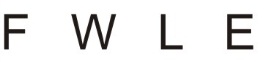 ___  ___  _____________	____________________________________    ___  ___  _____________	____________________________________    ___  ___  _____________	____________________________________    ___  ___  _____________	____________________________________    ___  ___  _____________	____________________________________    ___  ___  _____________	____________________________________    ___  ___  _____________	____________________________________    ___  ___  _____________	____________________________________    ___  ___  _____________	____________________________________    ___  ___  _____________	____________________________________    ___  ___  _____________	____________________________________    ___  ___  _____________	____________________________________    ___  ___  _____________	____________________________________    ___  ___  _____________	____________________________________    ___  ___  _____________	____________________________________    ___  ___  _____________	____________________________________    InnenschauPrio  Z/A  Eigenschaft		Seelenmerkmal					Element  ___  ___  _____________	____________________________________    ___  ___  _____________	____________________________________    ___  ___  _____________	____________________________________    ___  ___  _____________	____________________________________    ___  ___  _____________	____________________________________    ___  ___  _____________	____________________________________    ___  ___  _____________	____________________________________    ___  ___  _____________	____________________________________    ___  ___  _____________	____________________________________    ___  ___  _____________	____________________________________    ___  ___  _____________	____________________________________    ___  ___  _____________	____________________________________    ___  ___  _____________	____________________________________    ___  ___  _____________	____________________________________    ___  ___  _____________	____________________________________    ___  ___  _____________	____________________________________    ___  ___  _____________	____________________________________    
InnenschauPrio  Z/A  Eigenschaft		Seelenmerkmal					Element  ___  ___  _____________	____________________________________    ___  ___  _____________	____________________________________    ___  ___  _____________	____________________________________    ___  ___  _____________	____________________________________    ___  ___  _____________	____________________________________    ___  ___  _____________	____________________________________    ___  ___  _____________	____________________________________    ___  ___  _____________	____________________________________    ___  ___  _____________	____________________________________    ___  ___  _____________	____________________________________    ___  ___  _____________	____________________________________    ___  ___  _____________	____________________________________    ___  ___  _____________	____________________________________    ___  ___  _____________	____________________________________    ___  ___  _____________	____________________________________    ___  ___  _____________	____________________________________    ___  ___  _____________	____________________________________    
InnenschauPrio  Z/A  Eigenschaft		Seelenmerkmal					Element  ___  ___  _____________	____________________________________    ___  ___  _____________	____________________________________    ___  ___  _____________	____________________________________    ___  ___  _____________	____________________________________    ___  ___  _____________	____________________________________    ___  ___  _____________	____________________________________    ___  ___  _____________	____________________________________    ___  ___  _____________	____________________________________    ___  ___  _____________	____________________________________    ___  ___  _____________	____________________________________    ___  ___  _____________	____________________________________    ___  ___  _____________	____________________________________    ___  ___  _____________	____________________________________    ___  ___  _____________	____________________________________    ___  ___  _____________	____________________________________    ___  ___  _____________	____________________________________    ___  ___  _____________	____________________________________    
InnenschauPrio  Z/A  Eigenschaft		Seelenmerkmal					Element  ___  ___  _____________	____________________________________    ___  ___  _____________	____________________________________    ___  ___  _____________	____________________________________    ___  ___  _____________	____________________________________    ___  ___  _____________	____________________________________    ___  ___  _____________	____________________________________    ___  ___  _____________	____________________________________    ___  ___  _____________	____________________________________    ___  ___  _____________	____________________________________    ___  ___  _____________	____________________________________    ___  ___  _____________	____________________________________    ___  ___  _____________	____________________________________    ___  ___  _____________	____________________________________    ___  ___  _____________	____________________________________    ___  ___  _____________	____________________________________    ___  ___  _____________	____________________________________    ___  ___  _____________	____________________________________    
InnenschauPrio  Z/A  Eigenschaft		Seelenmerkmal					Element  ___  ___  _____________	____________________________________    ___  ___  _____________	____________________________________    ___  ___  _____________	____________________________________    ___  ___  _____________	____________________________________    ___  ___  _____________	____________________________________    ___  ___  _____________	____________________________________    ___  ___  _____________	____________________________________    ___  ___  _____________	____________________________________    ___  ___  _____________	____________________________________    ___  ___  _____________	____________________________________    ___  ___  _____________	____________________________________    ___  ___  _____________	____________________________________    ___  ___  _____________	____________________________________    ___  ___  _____________	____________________________________    ___  ___  _____________	____________________________________    ___  ___  _____________	____________________________________    ___  ___  _____________	__________________________________    
InnenschauPrio  Z/A  Eigenschaft		Seelenmerkmal					Element  ___  ___  _____________	____________________________________    ___  ___  _____________	____________________________________    ___  ___  _____________	____________________________________    ___  ___  _____________	____________________________________    ___  ___  _____________	____________________________________    ___  ___  _____________	____________________________________    ___  ___  _____________	____________________________________    ___  ___  _____________	____________________________________    ___  ___  _____________	____________________________________    ___  ___  _____________	____________________________________    ___  ___  _____________	____________________________________    ___  ___  _____________	____________________________________    ___  ___  _____________	____________________________________    ___  ___  _____________	____________________________________    				      1. Berechnung	      2. Berechnung	      3. Berechnung				     F     W       L       E   	     F     W       L       E   	     F     W       L       E   Summe Priorität A und B	  ___  ___  ___  ___   	  ___  ___  ___  ___  	  ___  ___  ___  ___  + Zugänge			  ___  ___  ___  ___     	  ___  ___  ___  ___   	  ___  ___  ___  ___   - Abgänge			  ___  ___  ___  ___    	  ___  ___  ___  ___   	  ___  ___  ___  ___   Gesamtsumme			  ___  ___  ___  ___     	  ___  ___  ___  ___   	  ___  ___  ___  ___   Bemerkung:				      1. Berechnung	      2. Berechnung	      3. Berechnung				     F     W       L       E   	     F     W       L       E   	     F     W       L       E   Summe Priorität A und B	  ___  ___  ___  ___   	  ___  ___  ___  ___  	  ___  ___  ___  ___  + Zugänge			  ___  ___  ___  ___     	  ___  ___  ___  ___   	  ___  ___  ___  ___   - Abgänge			  ___  ___  ___  ___    	  ___  ___  ___  ___   	  ___  ___  ___  ___   Gesamtsumme			  ___  ___  ___  ___     	  ___  ___  ___  ___   	  ___  ___  ___  ___   Bemerkung:				      1. Berechnung	      2. Berechnung	      3. Berechnung				     F     W       L       E   	     F     W       L       E   	     F     W       L       E   Summe Priorität A und B	  ___  ___  ___  ___   	  ___  ___  ___  ___  	  ___  ___  ___  ___  + Zugänge			  ___  ___  ___  ___     	  ___  ___  ___  ___   	  ___  ___  ___  ___   - Abgänge			  ___  ___  ___  ___    	  ___  ___  ___  ___   	  ___  ___  ___  ___   Gesamtsumme			  ___  ___  ___  ___     	  ___  ___  ___  ___   	  ___  ___  ___  ___   Bemerkung:				      1. Berechnung	      2. Berechnung	      3. Berechnung				     F     W       L       E   	     F     W       L       E   	     F     W       L       E   Summe Priorität A und B	  ___  ___  ___  ___   	  ___  ___  ___  ___  	  ___  ___  ___  ___  + Zugänge			  ___  ___  ___  ___     	  ___  ___  ___  ___   	  ___  ___  ___  ___   - Abgänge			  ___  ___  ___  ___    	  ___  ___  ___  ___   	  ___  ___  ___  ___   Gesamtsumme			  ___  ___  ___  ___     	  ___  ___  ___  ___   	  ___  ___  ___  ___   Bemerkung:				      1. Berechnung	      2. Berechnung	      3. Berechnung				     F     W       L       E   	     F     W       L       E   	     F     W       L       E   Summe Priorität A und B	  ___  ___  ___  ___   	  ___  ___  ___  ___  	  ___  ___  ___  ___  + Zugänge			  ___  ___  ___  ___     	  ___  ___  ___  ___   	  ___  ___  ___  ___   - Abgänge			  ___  ___  ___  ___    	  ___  ___  ___  ___   	  ___  ___  ___  ___   Gesamtsumme			  ___  ___  ___  ___     	  ___  ___  ___  ___   	  ___  ___  ___  ___   Bemerkung:				      1. Berechnung	      2. Berechnung	      3. Berechnung				     F     W       L       E   	     F     W       L       E   	     F     W       L       E   Summe Priorität A und B	  ___  ___  ___  ___   	  ___  ___  ___  ___  	  ___  ___  ___  ___  + Zugänge			  ___  ___  ___  ___     	  ___  ___  ___  ___   	  ___  ___  ___  ___   - Abgänge			  ___  ___  ___  ___    	  ___  ___  ___  ___   	  ___  ___  ___  ___   Gesamtsumme			  ___  ___  ___  ___     	  ___  ___  ___  ___   	  ___  ___  ___  ___   Bemerkung:				      1. Berechnung	      2. Berechnung	      3. Berechnung				     F     W       L       E   	     F     W       L       E   	     F     W       L       E   Summe Priorität A und B	  ___  ___  ___  ___   	  ___  ___  ___  ___  	  ___  ___  ___  ___  + Zugänge			  ___  ___  ___  ___     	  ___  ___  ___  ___   	  ___  ___  ___  ___   - Abgänge			  ___  ___  ___  ___    	  ___  ___  ___  ___   	  ___  ___  ___  ___   Gesamtsumme			  ___  ___  ___  ___     	  ___  ___  ___  ___   	  ___  ___  ___  ___   Bemerkung:				      1. Berechnung	      2. Berechnung	      3. Berechnung				     F     W       L       E   	     F     W       L       E   	     F     W       L       E   Summe Priorität A und B	  ___  ___  ___  ___   	  ___  ___  ___  ___  	  ___  ___  ___  ___  + Zugänge			  ___  ___  ___  ___     	  ___  ___  ___  ___   	  ___  ___  ___  ___   - Abgänge			  ___  ___  ___  ___    	  ___  ___  ___  ___   	  ___  ___  ___  ___   Gesamtsumme			  ___  ___  ___  ___     	  ___  ___  ___  ___   	  ___  ___  ___  ___   Bemerkung:				      1. Berechnung	      2. Berechnung	      3. Berechnung				     F     W       L       E   	     F     W       L       E   	     F     W       L       E   Summe Priorität A und B	  ___  ___  ___  ___   	  ___  ___  ___  ___  	  ___  ___  ___  ___  + Zugänge			  ___  ___  ___  ___     	  ___  ___  ___  ___   	  ___  ___  ___  ___   - Abgänge			  ___  ___  ___  ___    	  ___  ___  ___  ___   	  ___  ___  ___  ___   Gesamtsumme			  ___  ___  ___  ___     	  ___  ___  ___  ___   	  ___  ___  ___  ___   Anhang 3 – Seeleneigenschaften alphabetisch sortiertSeeleneigenschaften alphabetisch sortiertElement FeuerElement WasserSeeleneigenschaften alphabetisch sortiertSeeleneigenschaften alphabetisch sortiert